Name: __________________________________________			Block: _____________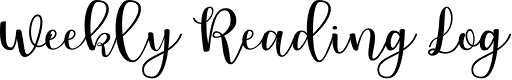 Week of: _______________________________________Title: ____________________________________	Author: ________________________________Important Quote & Who Said ItPage Number(s)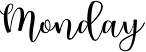 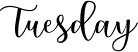 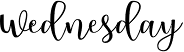 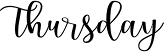 